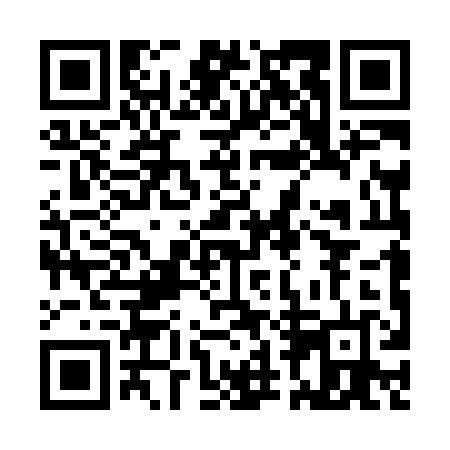 Prayer times for Black Hawk Manor, Wisconsin, USAWed 1 May 2024 - Fri 31 May 2024High Latitude Method: Angle Based RulePrayer Calculation Method: Islamic Society of North AmericaAsar Calculation Method: ShafiPrayer times provided by https://www.salahtimes.comDateDayFajrSunriseDhuhrAsrMaghribIsha1Wed4:205:5112:564:518:029:332Thu4:185:5012:564:518:039:343Fri4:175:4812:564:528:049:364Sat4:155:4712:564:528:059:385Sun4:135:4612:564:528:069:396Mon4:115:4412:564:538:089:417Tue4:095:4312:564:538:099:438Wed4:085:4212:564:538:109:449Thu4:065:4112:554:548:119:4610Fri4:045:3912:554:548:129:4711Sat4:035:3812:554:548:139:4912Sun4:015:3712:554:558:149:5113Mon3:595:3612:554:558:159:5214Tue3:585:3512:554:558:169:5415Wed3:565:3412:554:568:179:5516Thu3:555:3312:554:568:199:5717Fri3:535:3212:554:578:209:5818Sat3:525:3112:564:578:2110:0019Sun3:505:3012:564:578:2210:0120Mon3:495:2912:564:588:2310:0321Tue3:485:2812:564:588:2410:0422Wed3:465:2712:564:588:2510:0623Thu3:455:2712:564:598:2610:0724Fri3:445:2612:564:598:2710:0925Sat3:435:2512:564:598:2810:1026Sun3:415:2412:565:008:2810:1227Mon3:405:2412:565:008:2910:1328Tue3:395:2312:565:008:3010:1429Wed3:385:2212:575:018:3110:1630Thu3:375:2212:575:018:3210:1731Fri3:365:2112:575:018:3310:18